به نام ایزد  دانا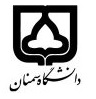 (کاربرگ طرح درس)                   تاریخ بهروز رسانی:   ۱۹/۱۱/۱۴۰۰            دانشکده      علوم  نسانی                                               نیمسال اول/دوم سال تحصیلی۱۴۰۰بودجهبندی درسمقطع: کارشناسی□  کارشناسی ارشد□  دکتری□مقطع: کارشناسی□  کارشناسی ارشد□  دکتری□مقطع: کارشناسی□  کارشناسی ارشد□  دکتری□تعداد واحد: نظری... عملی...تعداد واحد: نظری... عملی...فارسی: تفسیر موضوعی نهج البلاغهفارسی: تفسیر موضوعی نهج البلاغهنام درسپیشنیازها و همنیازها:پیشنیازها و همنیازها:پیشنیازها و همنیازها:پیشنیازها و همنیازها:پیشنیازها و همنیازها:لاتین:Nahj-Al-Balaghah لاتین:Nahj-Al-Balaghah نام درسشماره تلفن اتاق: 02331533474شماره تلفن اتاق: 02331533474شماره تلفن اتاق: 02331533474شماره تلفن اتاق: 02331533474مدرس/مدرسین:مدرس/مدرسین:مدرس/مدرسین:مدرس/مدرسین:منزلگاه اینترنتی:منزلگاه اینترنتی:منزلگاه اینترنتی:منزلگاه اینترنتی:پست الکترونیکی: A-ebrahimi@semnan.ac.irپست الکترونیکی: A-ebrahimi@semnan.ac.irپست الکترونیکی: A-ebrahimi@semnan.ac.irپست الکترونیکی: A-ebrahimi@semnan.ac.irبرنامه تدریس در هفته و شماره کلاس: به  صورت  مجازی در  سامانه  امیدبرنامه تدریس در هفته و شماره کلاس: به  صورت  مجازی در  سامانه  امیدبرنامه تدریس در هفته و شماره کلاس: به  صورت  مجازی در  سامانه  امیدبرنامه تدریس در هفته و شماره کلاس: به  صورت  مجازی در  سامانه  امیدبرنامه تدریس در هفته و شماره کلاس: به  صورت  مجازی در  سامانه  امیدبرنامه تدریس در هفته و شماره کلاس: به  صورت  مجازی در  سامانه  امیدبرنامه تدریس در هفته و شماره کلاس: به  صورت  مجازی در  سامانه  امیدبرنامه تدریس در هفته و شماره کلاس: به  صورت  مجازی در  سامانه  امیداهداف درس:اهداف درس:اهداف درس:اهداف درس:اهداف درس:اهداف درس:اهداف درس:اهداف درس:امکانات آموزشی مورد نیاز:امکانات آموزشی مورد نیاز:امکانات آموزشی مورد نیاز:امکانات آموزشی مورد نیاز:امکانات آموزشی مورد نیاز:امکانات آموزشی مورد نیاز:امکانات آموزشی مورد نیاز:امکانات آموزشی مورد نیاز:امتحان پایانترمامتحان میانترمارزشیابی مستمر(کوئیز)ارزشیابی مستمر(کوئیز)فعالیتهای کلاسی و آموزشیفعالیتهای کلاسی و آموزشینحوه ارزشیابینحوه ارزشیابیدرصد نمرهدرصد نمرهآشنایی با نهج البلاغه شهید مطهری انتشارات صدراتفسیر موضوعی نهج البلاغه مصطفی دلشاد تهرانی نشر معارفآشنایی با نهج البلاغه شهید مطهری انتشارات صدراتفسیر موضوعی نهج البلاغه مصطفی دلشاد تهرانی نشر معارفآشنایی با نهج البلاغه شهید مطهری انتشارات صدراتفسیر موضوعی نهج البلاغه مصطفی دلشاد تهرانی نشر معارفآشنایی با نهج البلاغه شهید مطهری انتشارات صدراتفسیر موضوعی نهج البلاغه مصطفی دلشاد تهرانی نشر معارفآشنایی با نهج البلاغه شهید مطهری انتشارات صدراتفسیر موضوعی نهج البلاغه مصطفی دلشاد تهرانی نشر معارفآشنایی با نهج البلاغه شهید مطهری انتشارات صدراتفسیر موضوعی نهج البلاغه مصطفی دلشاد تهرانی نشر معارفمنابع و مآخذ درسمنابع و مآخذ درستوضیحاتمبحثشماره هفته آموزشیمعارفه و آشنایی با دانشجویان/بیان کلیات مباحث ترم و چارچوب کلی مباحث1مقدمه و آشنایی کلی با کتاب نهج البلاغه2الهیات و ماوراء الطبیعه در نهج البلاغه3ارزش تعقل و فلسفه در نهج البلاغه / بیان مباحث توحیدی به این شکل4عبادت5حکومت و نیازهای روانی مدام / نظر اسلام6اهل بیت و خلافت / اولویت اهل بیت برای خلافت7انتقاد امیر المومنین از خلفا در نهج البلاغه8اندیشه سیاسی / مفهوم سیاست در نهج البلاغه9خطوط کلی سیاست (اصول ایجابی)10حفظ حدود الهی/ صراحت و صداقت و ...11آفات سیاسی / اصول سلبی12قدرت طلبی/ استبداد و خودکامگی/ خشونت ورزی 13جایگاه و اهمیت سیاست نزد امیرالمومنین ع14اهداف و غایت سیاست15بررسی مباحث ارائه توسط دانشجویان16